Matematika 7. třída 4. a 5. 1. 20211) opište si do školního sešitu:NÁSOBENÍ ZLOMKŮ1) vynásobí se čitatel s čitatelem a jmenovatel se jmenovatelem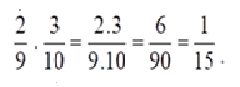 2) použije se krácení Čísla 2 a 10 se vydělila číslem 2 a čísla 3 a 9 číslem 3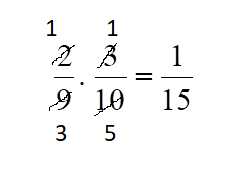  (jsou to jejich společní dělitelé) Krátit lze pod sebou nebo do kříže!2) vypracujte v PS str. 86 celou, ofoťte a pošlete nejlépe přes Zadání do 5. 1. do 18.00